Demographic Information Sheet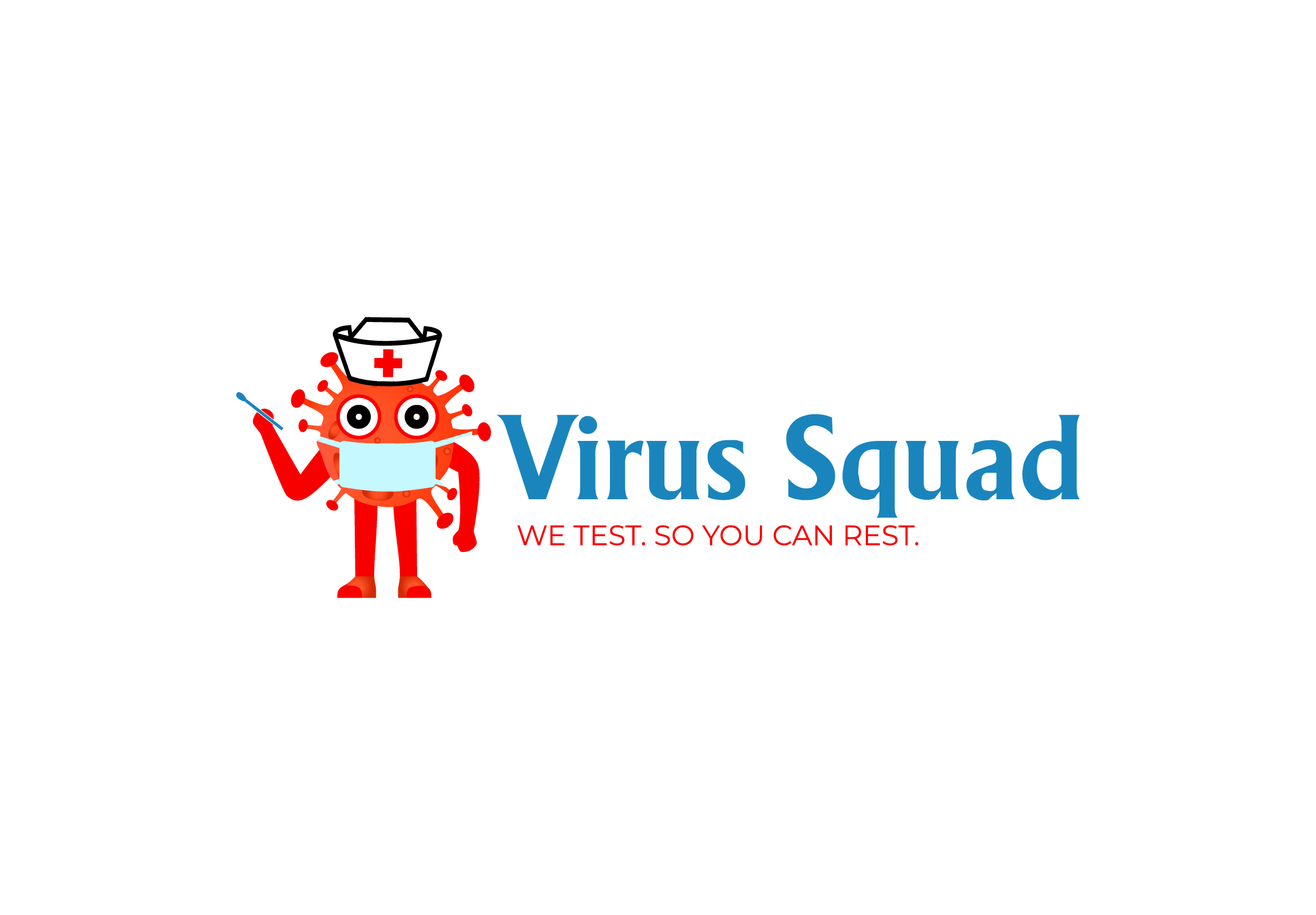 Vehicle: Make:__________Model:__________Color:__________License Plate:__________Venue____________________________________________________Last Name____________________________________________________First Name____________________________________________________Home Street Address____________________________________________________City/State/Zip____________________________________________________County____________________________________________________Date of Birth____________________________________________________Cell Phone #____________________________________________________Gender:	Male       Female       Other				Result:________________